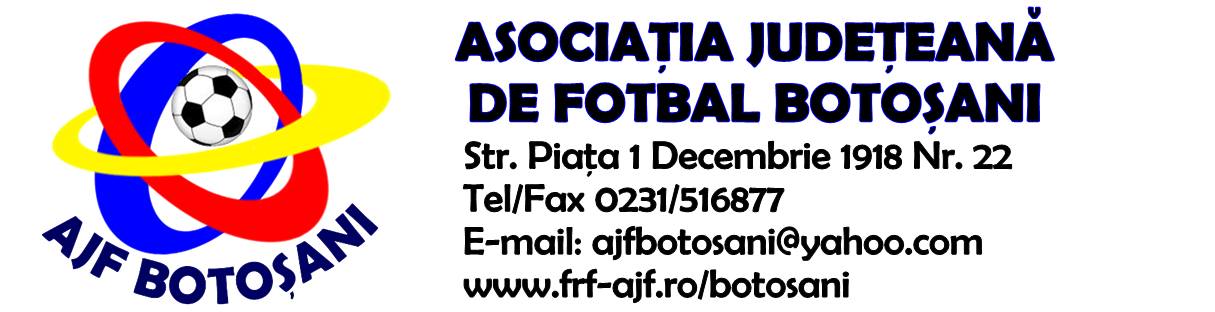                                           EXTRAS DIN REGULAMENT CUPA DE IARNĂ AJF BOTOSANISistem competitionalSe vor forma grupe si se va juca in sistem fiecare cu fiecare.Punctajul jocurilor                                         Joc castigat= 3 puncte                                         Joc terminat la egalitate=1 punct                                    Joc pierdut= 0 puncteDupă orice joc încheiat la egalitate se vor executa câte trei lovituri de la 7 m alternativ de catre fiecare echipă, pentru departajarea echipelor în clasamentul final în caz de egalitate la puncte. Indiferent de rezultatul după loviturile de departajare fiecare echipă va acumula câte un punct în clasament.Criterii de calificare- Faza grupelor In caz de egalitate la puncte intre 2 echipe dupa jocurile din faza grupelor, echipa calificata va fi decisa de rezultatul la loviturile de departajare sau in ordinea urmatoare : Rezultatul directGolaverajul generalNumarul mai mare de goluri marcateNumarul mai mic de goluri primiteTragere la sortiIn caz de egalitate de puncte intre 3 echipe dupa jocurile din faza grupelor,vor intra in vigoare urmatoarele criterii de departajare:Se va intocmi un clasament doar cu rezultatele dintre cele 3 formatii aflate la egalitate de puncte si se va califica echipa cu cele mai multe puncte adunate doar din jocurile cu celelate echipe aflate la egalitate de puncte.Golaverajul general din jocurile cu celelalte echipe aflate la egalitate de puncte.Numarul mai mare de goluri marcate in jocurile cu celelalte echipe aflate la egalitate de puncte.Numarul mai mic de goluri primite in jocurile cu celelalte echipe aflate la egalitate de puncte.Golaverajul general in toate jocurile din grupa.Numarul mai mare de goluri marcate in toate jocurile din grupa.Numarul mai mic de goluri primite in toate jocurile din grupa.      - Faza finalaIn cazul in care un joc din faza finala se incheie la egalitate,se vor executa cate 3 lovituri de departajare pentru fiecare echipa.In caz de egalitate dupa cate 3 executii de echipa se vor lansa alternativ lovituri de la 7 m pana cand o echipa va putea fi desemnata castigatoare.Fiecare jucator aflat pe foaia de joc va putea executa lovituri de la 7 m,chiar daca nu era in teren la fluierul de final al jocului.In timpul executarii loviturilor de departajare,jucatorii aflati pe foaia de joc a fiecarei formatii vor ocupa cercul de la centrul terenului,urmand ca ceilalti oficiali sa stea in afara suprafetei de joc.Numarul de jucatori si rezerveFiecare echipa va dispune in fiecare joc de toti jucatorii inscrisi la turneu,maxim 16.Fiecare echipa se va prezenta la sala cu 2 randuri de echipament sportiv sau veste de departajare.Echipele vor folosi doar jucători legitimaţi la clubul respectiv, în caz contrar riscând pierderea jocurilor şi excluderea din competiţie.Participarea la competiţie se face în baza carnetului de legitimare cu viză medicală valabilă sau viză medicală provizorie (se admite şi tabel cu viza medicala).Număr jucători – 5+1 (nu mai puţin de trei)Corpul tehnic va fi format din maxim 3 persoane care vor aparea pe foaia de joc.Schimbarile vor fi nelimitate,tip handbal si se vor efectua doar prin suprafata tehnica a fiecarei banci de rezerve.Durata jocului2 reprize x 15 minute; pauză 5 minute.Reluarea joculuiDistanţa la lovitura de colţ, lovitura liberă (directă sau indirectă) – 5 m şi aruncarea de la margine – 2 mRepunerea de la margine se va face cu piciorul de pe linia de margine sau din exteriorul acesteia.Dintr-o repunere de la margine nu se poate înscrie direct gol.Din lovitură de începere se poate înscrie direct gol.Degajarea mingii de la poartă se va face numai de către portar cu mâna, din orice punct al suprafeţei de pedeapsă (6 metri).Nu se poate marca gol direct dintr-o degajare de la poartă.Dacă mingea atinge plafonul, jocul se va relua cu repunere de la margine cu piciorul de către echipa adversă jucătorului care a atins ultimul mingea.Lovitura de pedeapsă se execută de la 7 m.La lovitura de pedeapsă, toţi jucătorii trebuie să se afle în spatele punctului de pedeapsă la minim 2 metri (in spatele liniei ce delimiteaza 9 metri) si in afara suprafetei de pedeapsa .Este interzisă deposedarea adversarului prin alunecare. Se sancţionează cu lovitura liberă indirectă în favoarea echipei adverse.PunctualitateEchipele trebuie sa fie pregatite de joc cu 15 minute inaintea startului partidei.In cazul in care la ora stabilita de incepere a jocului oricare din echipe nu este prezenta pe teren,aceasta va dispune de o perioada de 5 minute pentru a se alinia la startul partidei in caz contrar urmand sa piarda acel joc cu scorul de 0-3.Fair-PlayUn jucător eliminat nu va mai putea juca, el va fi înlocuit după 5 min. de joc efectiv cu un alt jucător, excepţie dacă se înscrie gol împotriva echipei sale în cele 5 min. – cu condiţia ca echipa adversă, în momentul înscrierii golului să aibă, jucător în plus pe teren.Un jucator va fi eliminat pentru oprirea unei situatii clare de gol doar in cazul in care intre jucatorul atacant si linia portii adverse nu se mai afla nici un alt jucator(inclusiv portarul).Pentru a avea cat mai putine reactii nesportive fiecare cartonas galben va fi sanctionat pecuniar cu suma de 5 RON , iar fiecare cartonas rosu va fi sanctionat pecuniar cu suma de 15 RON.Contravaloarea cartonaselor va fi achitata dupa fiecare joc , in caz contrar jucatorul sanctionat disciplinar nu va mai putea evolua in meciurile urmatoare pana la achitarea penalitatii.Comportamentul echipelorDaca o echipa demonstreaza in timpul turneului o atitudine violenta(protesteaza la decizii arbitrale,duritati asupra rivalilor,proteste la adresa organizatorilor,etc.) poate fi automat exclusa din turneu.Delegatii echipelor vor fi direct responsabili de atitudinea si comportamentul propriilor jucatori in relatia cu arbitrii,colegii,adversarii,publicul,organizatorii si materialele ce apartin bazei sportive(vestiare,banci de rezerva,etc.)Organizatorii vor inspecta vestiarele impreuna cu delegatii echipelor implicate inainte si dupa fiecare joc.In cazul distrugerilor totale sau partiale ale materialelor ce apartin de baza sportiva(vestiare,banci de rezerva,scaune din tribuna,etc.) delegatul,echipa si persoana care a provocat distrugerile sunt direct responsabili.ArbitriiArbitrul va reprezenta autoritatea maxima pe terenul de joc si va avea puteri depline pentru a suspenda sau anula vreun joc in cazul in care va observa orice atitudine negativa din partea vreunei echipe.Pentru orice alta situatie de regulament se vor aplica Legile Jocului de fotbal in sala.ContestatiiOrice contestatie va trebui sa fie prezentata in scris in raportul de joc imediat dupa terminarea partidei.Comitetul competitieiToate deciziile Comitetului Competitiei sunt definitive si toti participantii vor trebui sa le accepte ca atare.Mingi de jocToate jocurile competitiei se vor desfasura cu un balon de joc  de marimea 5 in cazul in care nu exista minge de marimea 4(pentru jocul de sala).Organizatorii nu vor lasa echipelor mingi pentru incalzire,astfel fiecare echipa va trebui sa foloseasca propriile mingi pentru exercitiile de incalzire.AsigurariOrganizatorii nu se vor face responsabili de eventualele lucruri pierdute sau furate.Organizatorii nu se vor face responsabili de eventualele leziuni sau boli aparute in timpul turneului,deasemenea nu vor raspunde de eventualele accidentari survenite in timpul meciurilor aceasta revenindu-le conducerii fiecarei echipe in parte.Dispozitii finalePrimelor  3 echipe li se vor acorda :CupeDiplomeMateriale Sportive (in masura posibilitatilor)Deasemenea cu diplome vor fi premiati : Cel mai bun jucatorGolgeterul turneuluiCel mai bun portarAcceptarea criteriilorEchipele inscrise in competitie accepta acest regulament creat de organizatori pentru acest turneu si fiecare echipa va semna ca a luat la cunostinta de prezentul regulament inainte de inceperea competitiei.Data                                                                     Compartimentul Competitii                                                                                        AJF BotosaniNr.crtEchipaReprezentantSemnatura de luare la cunostinta123456